КРАСНОЯРСКИЙ КРАЙ СУХОБУЗИМСКИЙ РАЙОНАДМИНИСТРАЦИЯНАХВАЛЬСКОГО СЕЛЬСОВЕТА ПОСТАНОВЛЕНИЕ26.04.2023 г.		 с. Нахвальское				№ 38-пВ соответствии с пунктом 3.2 статьи 160.1 Бюджетного кодекса Российской Федерации, постановлением Правительства Российской Федерации от 16.09.2021 № 1569 «Об утверждении общих требований к закреплению за органами государственной власти (государственными органами) субъекта Российской Федерации, органами управления территориальными фондами обязательного медицинского страхования, органами местного самоуправления, органами местной администрации полномочий главного администратора доходов бюджета и к утверждению перечня главных администраторов доходов бюджета субъекта Российской Федерации, бюджета территориального фонда обязательного медицинского страхования, местного бюджета», руководствуясь Уставом Нахвальского сельсовета,ПОСТАНОВЛЯЮ:1. Внести в постановление администрации Нахвальского сельсовета от 27.12.2022 года № 130-п «Об утверждении перечня главных администраторов доходов сельского бюджета», следующие изменения и  дополнения :1.1. В приложении  к постановлению в перечень главных администраторов доходов   сельского  бюджета  в раздел «Администрация  Нахвальского  сельсовета»  дополнить  строку  № 41,42следующего  содержания:1.2. Наделить полномочиями администратора доходов администрацию Нахвальского сельсовета по следующему КБК:78720249999107641150, 78720249999107749150.2. Настоящее постановление вступает в силу со дня его подписания, подлежит официальному опубликованию в печатном издании «Ведомости органов местного самоуправления Нахвальского сельсовета» и размещению на сайте администрации Сухобузимского района в сети Интернет и применяется к правоотношениям, возникающим при составлении и исполнении бюджета администрации Нахвальского сельсовета, начиная с бюджета на 2023 год и плановый период 2024–2025 годов.	3. Контроль за выполнением данного постановления оставляю за собой.Глава администрацииНахвальского сельсовета					Н.И. ГимбалО внесении изменений в постановление130-п от 27.12.2022 «Об утверждении перечня главных администраторов  доходов сельского бюджета»4178720249999 10 7641 150 Прочие межбюджетные трансферты, передаваемые бюджетам сельских поселений (реализация мероприятий по поддержке местных инициатив)4278720249999 10 7749 150 Иные межбюджетные трансферты для реализации проектов по решению вопросов местного значения сельских поселений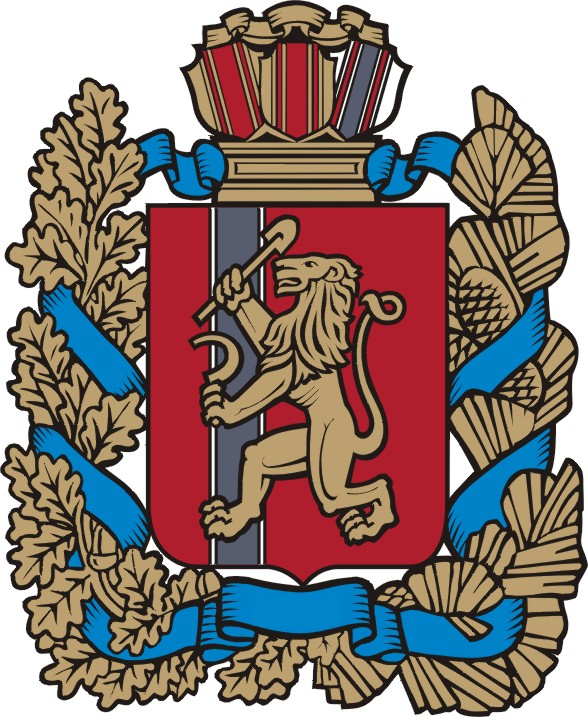 